Punjab Engineering College, Chandigarh (Deemed to be University)SUBJECT REGISTRATION FORMStudent ID     Name Department    Academic Session 2021-22     Semester  ___S. No.Course IDTitle of the course 1.2.3.4.5.6.Faculty Incharge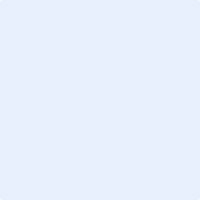 Signature of the Student(Digital Signature required)